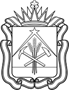 КЕМЕРОВСКАЯ ОБЛАСТЬ - КУЗБАССФинансовое управление города Осинники_________________                П Р И К А З		_     ________	17 сентября 2020 года              г. Осинники                                   № 47О внесении изменений в приказ Финансового управления города Осинники от 31.12.2019 г. № 72 «О сроках  месячной, квартальной отчетности в 2020 году»На основании пункта 5 Инструкции о порядке составления и представления годовой, квартальной и месячной отчетности об исполнении бюджетов бюджетной системы Российской Федерации, утвержденной приказом Министерства финансов Российской Федерации от 28.12.2010 г. № 191н (в редакции приказов Минфина России от 29.12.2011 № 191н, от 26.10.2012 № 138н, от 19.12.2014 № 157н, от 26.08.2015 № 135н, от 31.12.2015 № 229н, от 16.11.2016 № 209н, от 02.11.2017 № 176н, от 07.03.2018 № 43н, от 30.11.2018 № 244н, от 28.02.2019 № 31н, от 16.05.2019 № 72н, от 20.08.2019 № 131н, от 31.01.2020 № 13н, от 07.04.2020 № 59н, от 12.05.2020 № 88н), пункта 4.1 Положения о Финансовом управлении города Осинники, утвержденного приказом  Министерства финансов  Кемеровской области – Кузбасса от 15.07.2020 № 112 ПРИКАЗЫВАЮ:Внести следующие изменения в приказ Финансового управления города Осинники от 31.12.2019 г. № 72 «О сроках  месячной, квартальной отчетности в 2020 году»:Пункт 1 абзац 4 изложить в следующей редакции:  «месячной и квартальной отчетности в части сводных Отчетов о произведенных кассовых расходах, источником финансового обеспечения которых являются межбюджетные трансферты, имеющие целевое назначение, и о выполнении условий предоставления целевых межбюджетных трансфертов - не позднее 3 календарного дня месяца, следующего за отчетным периодом.1.2. Пункт 1 дополнить новым абзацем: «месячной и квартальной отчетности в части сводных Отчетов об исполнении учреждением плана его финансово-хозяйственной деятельности (ф.0503737) - не позднее 3 календарного дня месяца, следующего за отчетным периодом.2. Начальнику отдела бухгалтерского учета и отчетности – главному бухгалтеру Исмагиловой П.А. обеспечить  размещение настоящего  приказа  на официальном сайте администрации Осинниковского городского округа.  3. Настоящий приказ применяется при составлении бюджетной отчетности, начиная с отчетности на 1 июля 2020 года.4. Контроль исполнения настоящего приказа возложить на начальника отдела бухгалтерского учета и отчетности – главного бухгалтера Исмагилову П.А.Начальник  финансового управления                                                  Э.А.Баландина